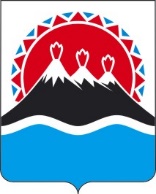 МИНИСТЕРСТВО ОБРАЗОВАНИЯ КАМЧАТСКОГО КРАЯПРИКАЗ[Дата регистрации] № [Номер документа]г. Петропавловск-КамчатскийВ целях обеспечения реализации федерального проекта «Современная школа» национального проекта «Образование», в рамках реализации мероприятий распоряжения Министерства просвещения Российской Федерации от 15 декабря 2022 г. № Р-303 «О внесении изменений в Концепцию создания единой федеральной системы научно-методического сопровождения педагогических работников и управленческих кадров, утвержденную распоряжением Министерства просвещения Российской Федерации от 16 декабря 2020 г. № Р-174»           ПРИКАЗЫВАЮ:Утвердить:Положение о региональной системе научно-методического сопровождения педагогических работников и управленческих кадров Камчатского края, согласно приложению № 1 к настоящему приказу;Рекомендовать органам местного самоуправления муниципальных образований в Камчатском крае, осуществляющим управление в сфере образования, Ассоциации учителей родных языков, литературы и культуры коренных малочисленных народов Севера Камчатского края; общественной организации «Федерация психологов образования России»; муниципальному автономному учреждению «Информационно-методический центр Петропавловск-камчатского городского округа»; Федеральному государственному бюджетному образовательному учреждению высшего образования «Камчатский государственный университет имени Витуса Беринга» обеспечить исполнение Положения о региональной системе научно-методического сопровождения педагогических работников и управленческих кадров Камчатского края. Признать утратившим силу приказ Министерства образования Камчатского края от 11.04.2022 № 261 «Об утверждении Положения о региональной системе научно-методического сопровождения педагогических работников и управленческих кадров Камчатского края».Настоящий приказ вступает в силу после дня его официального опубликования.[горизонтальный штамп подписи 1]приложение Положениео региональной системе научно-методического сопровождения педагогических работников и управленческих кадров Камчатского края1. Общие положенияНастоящее положение о региональной системе научно-методического сопровождения педагогических работников и управленческих кадров Камчатского края (далее – Положение) определяет цель, задачи, принципы формирования, структуру и субъекты региональной системы научно-методического сопровождения педагогических работников и управленческих кадров Камчатского края, организационные, содержательные и процессуальные основы деятельности существующих и вновь создаваемых структур и форм научно-методического сопровождения педагогических работников и управленческих кадров в целях обеспечения реализации мероприятий федерального проекта «Современная школа» национального проекта «Образование» в части создания условий  и достижения результатов непрерывного повышения профессионального мастерства педагогических работников и управленческих кадров системы образования Камчатского края.Функционирование региональной системы научно – методического сопровождения осуществляется в соответствии со следующими документами: – Федеральный закон от 29.12.2013 № 273-ФЗ «Об образовании в Российской Федерации»; – Указ Президента Российской Федерации от 21.07.2020 № 474 «О национальных целях развития Российской Федерации на период до 2030 года»; – Федеральный проект «Современная школа» национального проекта «Образование», утвержденный президиумом Совета при Президенте Российской Федерации по стратегическому развитию и национальным проектам (протокол от 24.12.2018 №16); – приказ Министерства просвещения Российской Федерации от 20 .05.2021 № 262 «Об утверждении методик расчёта показателей федеральных проектов национального проекта «Образование»; – распоряжение Министерства просвещения Российской Федерации от 16.12.2020 № Р-174 «Об утверждении Концепции создания единой федеральной системы научно – методического сопровождения педагогических работников и управленческих кадров»; – Устав краевого государственного автономного учреждения дополнительного профессионального образования «Камчатский институт развития образования» (далее – КГАУ ДПО «Камчатский ИРО»).Понятия, используемые в Положении«единая федеральная система научно-методического сопровождения педагогических работников и управленческих кадров (далее – ЕФС)» – это совокупность взаимосвязанных и интегрированных между собой субъектов научно-методической деятельности, обеспечивающих сопровождение педагогических работников и управленческих кадров в непрерывном развитии профессионального мастерства, в том числе – в рамках повышения квалификации и (или) профессиональной переподготовки с учетом выявленных профессиональных дефицитов, построения на их основе индивидуальных образовательных маршрутов непрерывного профессионального развития педагогических работников и управленческих кадров, а также использования стажировочных площадок и внедрения механизмов наставничества;«субъект научно-методической деятельности» – физическое или юридическое лицо, осуществляющее деятельность по научно -методическому сопровождению педагогических работников и управленческих кадров;«федеральный реестр дополнительных профессиональных программ» (далее – Федеральный реестр) – инструмент единого федерального портала дополнительного профессионального образования, созданный для обеспечения доступа к качественным дополнительным профессиональным программам (далее программ ДПО), отвечающим современным задачам системы образования;«региональная система научно-методического сопровождения педагогических работников и управленческих кадров» (далее – PC HMC) – региональный сегмент ЕФС, совокупность взаимосвязанных и интегрированных между собой, но при этом относительно самостоятельных субъектов научно-методической деятельности регионального уровня, обеспечивающих сопровождение педагогических работников и управленческих кадров в непрерывном развитии профессионального мастерства. в том числе – в рамках повышения квалификации и (или) профессиональной переподготовки с учетом выявленных профессиональных дефицитов, построения на их основе индивидуальных образовательных маршрутов непрерывного профессионального развития педагогических работников и управленческих кадров, а также использования стажировочных площадок и внедрения механизмов наставничества;«центр непрерывного повышения профессионального мастерства педагогических работников (далее – ЦНППМ) – структурное подразделение КГАУ ДПО «Камчатский ИРО», осуществляющее координацию деятельности субъектов PC HMC в области непрерывного развития профессионального мастерства, в том числе в рамках дополнительного профессионального образования педагогических работников и управленческих кадров на основе диагностики профессиональных компетенций, в ходе разработки и сопровождения индивидуальных образовательных маршрутов непрерывного профессионального развития педагогических работников и управленческих кадров;«региональный методист» – педагогический работник – штатный сотрудник ЦНППМ или привлекаемый к работе в ЦНППМ по договору гражданско-правового характера и в иных формах сотрудничества, осуществляющий сопровождение непрерывного профессионального развития педагогических работников, в том числе оказывающий адресную методическую поддержку в разработке и реализации индивидуальных образовательных маршрутов непрерывного профессионального развития педагогических работников, обобщающий и распространяющий информацию о передовых технологиях обучения и воспитания, отечественном и мировом опыте в сфере образования;«региональный методический актив» – объединение региональных методистов, сформированное из числа лиц, прошедших диагностику профессиональных компетенций и повышение квалификации в области методической поддержки педагогических работников;«тьютор» – педагогический работник, обеспечивающий освоение содержания программ ДПО, в том числе из Федерального реестра;«педагогический работник» – физическое лицо, которое состоит в трудовых, служебных отношениях с организацией, осуществляющей образовательную деятельность, и выполняет обязанности по обучению, воспитанию обучающихся и (или) организации образовательной деятельности. К педагогическим работникам в Концепции не относятся педагогические работники образовательных организаций высшего образования.«управленческие кадры» – физические лица, которые в соответствии с Трудовым кодексом Российской Федерации, другими федеральными законами и иными нормативными правовыми актами Российской Федерации, субъектов Российской Федерации, нормативными правовыми актами органов местного самоуправления, учредительными документами юридического лица (организации) и локальными нормативными актами осуществляют руководство этой организацией, в том числе выполняют функции ее единоличного исполнительного органа. К управленческим кадрам относятся: руководитель организации, осуществляющей образовательную деятельность, заместитель руководителя организации, осуществляющей образовательную деятельность, руководитель структурного подразделения организации, осуществляющей образовательную деятельность;«профессиональные компетенции» – это способность и готовность успешно действовать на основе практического опыта, знаний, умений    и    навыков при решении профессиональных задач; «диагностика профессиональных (педагогических) компетенций» – комплекс оценочных процедур (в том числе в электронном виде), обеспечивающих возможность установления уровня владения педагогическими работниками и управленческими кадрами профессиональными компетенциями;«профессиональные дефициты» – отсутствие или недостаточное развитие профессиональных компетенций педагогических работников, вызывающее типичные затруднения в реализации определённых направлений педагогической деятельности;«индивидуальный образовательный маршрут» (далее – ИОМ) – комплекс мероприятий, включающий описание содержания, форм организации, технологий, темпа и общего времени освоения педагогическими работниками и управленческими кадрами необходимых знаний, умений, практических навыков и опыта, основанный на персонифицированном подходе к организации дополнительного профессионального образования, в том числе учитывающем актуальные дефициты профессиональных компетенций педагогических работников и управленческих кадров, их личностные ресурсы, педагогические и управленческие условия образовательной организации, в которой они работают, а также возможности и ресурсы системы дополнительного профессионального образования;«стажировочная площадка» – статус, присваиваемый образовательной организации, осуществляющей деятельность по трансляции позитивного инновационного опыта, эффективных педагогических и управленческих практик, в процессе реализации дополнительных профессиональных программ;«непрерывное профессиональное развитие педагогических работников и управленческих кадров» – комплекс образовательных мероприятий, результатом которых является совершенствование профессиональных компетенций и овладение новыми компетенциями, необходимыми на определенном этапе профессионального развития. Может осуществляться как в процессе повышения квалификации и профессиональной переподготовки, так и в рамках неформального образования педагогических работников и управленческих кадров;«горизонтальное обучение» педагогических работников и управленческих кадров – это обучение внутри профессиональных сообществ педагогических работников и управленческих кадров;«методическая поддержка педагогических работников» – вид взаимодействия методической службы и педагогов, ориентированный на совместное выявление, осознание социально – педагогических проблем и оказание помощи педагогу в преодолении затруднений, с опорой на сильные стороны его индивидуальных способностей и возможностей.Цель, задачи и принципы формирования РС НМСЦелью региональной системы является создание единого научно-методического пространства, являющегося региональным сегментом ЕФС, обеспечивающего взаимодействие субъектов научно-методической деятельности регионального, муниципального и институционального (образовательных организаций) уровней для осуществления сетевого непрерывного научно-методического сопровождения повышения уровня профессионального мастерства педагогических работников и управленческих кадров в соответствии с приоритетными задачами в области образования.Задачи РС НМС:1) выстраивание единой системы профессионального развития педагогических работников и управленческих кадров, а также тьюторское сопровождение их индивидуальных образовательных маршрутов, построенных на основе диагностики профессиональных дефицитов; 2) обеспечение наполнения федерального реестра дополнительных профессиональных программ 	педагогического образования (далее –Федеральный реестр ДПП), программами переподготовки и повышения квалификации педагогических работников и управленческих кадров, в том числе с использованием дистанционных образовательных технологий;3) развитие сетевого взаимодействия между субъектами научно-методической деятельности;4) разработка различных форм поддержки и сопровождения учителей;5) создание условий для овладения педагогическими работниками и управленческими кадрами навыками использования современных технологий, в том числе цифровых;6) внедрение в образовательный процесс современных технологий обучения и воспитания, в том числе проектных форм работы с учащимися;7) создание условий для вовлечения педагогических работников в исследовательскую деятельность;8) создание единой системы выявления, обобщения, продвижения и внедрения, подтвердивших эффективность педагогических и управленческих практик;9) стимулирование разработки, апробации и внедрения инновационных форм методической работы, деятельности профессиональных сообществ, ассоциаций и методических объединений в региональной сфере образования, направленных на освоение современных профессиональных компетенций;10) формирование регионального методического актива, осуществляющего адресное методическое сопровождение педагогических работников и управленческих кадров, в том числе – в формате индивидуальных образовательных маршрутов непрерывного развития профессионального мастерства.Принципами формирования региональной системы являются:соответствие целям, задачам, показателям и результатам национального проекта «Образование», региональных проектов и программ отрасли «Образование» в части обеспечения возможности профессионального развития педагогических работников;активное сетевое взаимодействие между субъектами РС НМС для разработки, апробации и внедрения инновационных моделей повышения квалификации;постановка задач и их выполнение на основе составления единого плана работ, согласованного и эффективного использования имеющихся кадровых и инфраструктурных ресурсов;4) соответствие реализуемых в Камчатском крае мероприятий по повышению уровня профессионального мастерства педагогических работников и управленческих кадров потребностям личностно-профессионального роста педагогических работников и управленческих кадров и их направленность на выявление и ликвидацию профессиональных дефицитов;5) консолидация ресурсов системы образования Камчатского края, в том числе формируемой в рамках национального проекта «Образование», для обеспечения устранения профессиональных дефицитов у педагогических работников и управленческих кадров и эффективного повышения уровня их профессионального мастерства;6) ориентация и оперативное реагирование на профессиональные дефициты и запросы педагогических работников и управленческих кадров.4. Структура и функциональная нагрузка субъектов РС НМСРегиональная система включает структурные компоненты:  Министерство образования Камчатского края (далее – Министерство); КГАУ ДПО «Камчатский ИРО»; Региональное учебно-методическое объединение в системе общего образования Камчатского края (далее – РУМО); региональные стажировочные площадки; региональный методический актив; региональные предметные педагогические сообщества; методические советы,  методические объединения; Ассоциация учителей родных языков, литературы и культуры коренных малочисленных народов Севера Камчатского края; общественная организация «Федерация психологов образования России»; муниципальное автономное учреждение «Информационно-методический центр Петропавловск-камчатского городского округа» (далее – МАУ «ИМЦ»); Федеральное государственное бюджетное образовательное учреждение высшего образования «Камчатский государственный университет имени Витуса Беринга» (далее – ФГБОУ ВО «КамГУ им. Витуса Беринга»); Краевое государственное профессиональное образовательное бюджетное учреждение «Камчатский педагогический колледж» (далее – КГПОБУ «Камчатский педагогический колледж»). ЦНППМ является структурным подразделением КГАУ ДПО «Камчатский ИРО» и выступает координатором РС НМС. Комплексное сопровождение деятельности ЦНППМ осуществляется через координатора ЕФС, в том числе посредством обеспечения доступа ЦНППМ к единому федеральному порталу дополнительного профессионального образования («личный кабинет» субъекта Российской Федерации). Сотрудники ЦНППМ проходят обучение на базе координатора ЕФС. В ЦНППМ из числа лиц, привлекаемых по договорам гражданско-правового характера и на иных условиях сотрудничества, сформирован региональный методический актив – это педагоги высшей квалификационной категории, имеющие высшее педагогическое образование и стаж работы по специальности не менее 5 лет. Количество педагогических работников, закрепленных за 1 региональным методистом для осуществления методического сопровождения – 115 человек. Министерство в рамках функционирования РС НМС обеспечивает:1) условия (материально-технические, финансовые, кадровые и иные) для достижения показателей национального проекта «Образование»;2) взаимодействие и совместную реализацию мероприятий, направленных на научно-методическое сопровождение педагогических работников и управленческих кадров, между субъектами РС НМС;3) согласование функционирования РС НМС с координатором ЕФС;4) финансирование субъектов РС НМС, подведомственных Министерству образования Камчатского края.ЦНППМ в рамках функционирования РС НМС обеспечивает:взаимодействие с координатором ЕФС, в том числе – работу на едином федеральном портале дополнительного профессионального образования;координацию деятельности PC HMC;организацию процесса выявления профессиональных дефицитов педагогических работников и управленческих кадров;организацию разработки и сопровождения индивидуальных образовательных маршрутов непрерывного профессионального развития педагогических работников и управленческих кадров;организацию разработки и внедрения различных форм адресной поддержки и сопровождения педагогических работников в возрасте до 35 лет и в первые три года работы;организацию внедрения целевой модели наставничества педагогических работников;организацию внедрения и тиражирования лучших инновационных педагогических и управленческих практик;координацию методической (научно-методической) деятельности общественно-профессиональных объединений;организацию проведения стажировок педагогических работников и управленческих кадров;организацию обучения педагогических работников и управленческих кадров субъекта Российской Федерации, в том числе по новейшим программам ДПО;организацию вовлечения педагогических работников в экспертную деятельность;адресную методическую поддержку, консультирование, сопровождение педагогических работников и управленческих кадров;оказание методической помощи педагогическим работникам общеобразовательных организаций с низкими образовательными результатами.КГАУ ДПО «Камчатский ИРО» в рамках функционирования
РС НМС обеспечивает:1) разработку и реализацию дополнительных профессиональных программ (далее – ДПП) в соответствии с запросом, сформулированным на основе выявленных ЦНППМ у педагогических работников профессиональных дефицитов;2) наполнение федерального реестра программами переподготовки и повышения квалификации педагогических работников и управленческих кадров, в том числе с использованием дистанционных образовательных технологий;3) предоставление данных о реализуемых ДПП для формирования паспорта региональной системы;4) анализ показателей эффективности функционирования РС НМС, разработку рекомендаций по повышению эффективности функционирования РС НМС и предоставление их в Министерство;5) организацию и проведение образовательных мероприятий для педагогических работников;6) проведение региональных конкурсов профессионального мастерства педагогических работников;7) разработку и внедрение нового содержания образования, технологий обучения;8) вовлеченность профессиональных сообществ в РС НМС.РУМО в рамках функционирования РС НМС участвует в:1) научно-методическом сопровождении реализации федеральных государственных	образовательных	стандартов общего образования в Камчатском крае;2) научно-методическом и учебно-методическом сопровождении примерных образовательных программ;3) в разработке программ повышения квалификации и профессиональной переподготовки педагогических кадров по вопросам общего образования;4) в обобщении и распространении лучших педагогических практик и инициатив в системе образования Камчатского края.Региональные стажировочные площадки, методические советы, методические объединения в рамках функционирования 
РС НМС обеспечивают:1) перенос педагогами приобретенных в ходе освоения индивидуальных образовательных маршрутов компетенций в реальную педагогическую практику во взаимодействии с ЦНППМ (в формате стажировок, мастер-классов, организации обмена опытом, посещения учебных занятий педагогических работников);2) «горизонтальное» обучение педагогических работников, в том числе по реализации программ наставничества;3) расширение возможностей непрерывного повышения профессионального мастерства педагогических работников, управленческих кадров посредством их включения в практическую деятельность стажировочной площадки; 4) тьюторское сопровождение индивидуальных практик стажеров по формированию и развитию их профессиональных компетенций;5) обобщение и презентацию опыта работы педагогическими работниками.Региональный методический актив в рамках функционирования 
РС НМС обеспечивает:1) изучение запросов и оказания практической помощи педагогическим работникам;2) осуществление методической работы в рамках сопровождения профессиональной деятельности педагогических работников и управленческих кадров, образовательных организаций.3) осуществление методической поддержки педагогических работников по наиболее актуальным вопросам обучения и воспитания. 4) взаимодействие с ЦНППМ в целях организации повышения профессионального мастерства педагогических работников в соответствии с индивидуальными образовательными маршрутами на основе выявленных профессиональных дефицитов;5) условия для повышения уровня профессионального мастерства педагогических работников, в том числе реализующих программы наставничества.Региональные предметные педагогические сообщества в рамках функционирования РС НМС обеспечивают:1) создание образовательной среды для проявления творческой активности педагогических работников, развития профессиональных компетенций и преодоления профессиональных дефицитов;2) организацию непрерывного обучения в процессе совместного решения актуальных задач и возникающих в работе проблем;3) взаимодействие и «горизонтальное» обучение педагогических работников на основе обмена опытом.Ассоциация учителей родных языков, литературы и культуры коренных малочисленных народов Севера Камчатского края в рамках функционирования РС НМС обеспечивает:1) проведение общественного мониторинга уровня образования в области родных языков, литературы и культуры КМНС в школах;2) осуществление научных исследований и разработок в сфере гуманитарного знания;3) взаимодействие с государственными структурами, общественными и иными объединениями по вопросам совершенствования государственной политики в части отношения к родному языку, литературе и культуре;4) проведение выставок, лекций, конференций, совещаний, круглых столов, симпозиумов и иных аналогичных мероприятий.Общественная организация «Федерация психологов образования России» в рамках функционирования РС НМС обеспечивает:1) содействие развитию практической психологии образования; 2) содействие повышению профессионального уровня психологов образования России; 3) содействие развитию научно-методического и программного обеспечения деятельности службы практической психологии в системе образования.МАУ «ИМЦ» в рамках функционирования РС НМС обеспечивает:1) разработку ДПП в соответствии с запросом, сформулированным на основе выявленных ЦНППМ у педагогических работников профессиональных дефицитов;2) предоставление данных о реализуемых ДПП для формирования паспорта региональной системы;3) организацию и проведение образовательных мероприятий для педагогических работников;4) проведение конкурсов профессионального мастерства педагогических работников.ФГБОУ ВО «КамГУ им. Витуса Беринга» в рамках функционирования РС НМС участвуют:в разработке и реализации программ повышения квалификации и профессиональной переподготовки педагогических работников и управленческих кадров;в организации и проведении научно-методических мероприятий.КГПОБУ «Камчатский педагогический колледж» в рамках функционирования РС НМС участвуют:1) в разработке и реализации программ повышения квалификации и профессиональной переподготовки педагогических работников и управленческих кадров;2)  в организации и проведении научно-методических мероприятий; 3) в организации работы по реализации наставничества в дошкольных образовательных организациях Камчатского края.5. Механизмы взаимодействия субъектов РС НМСМеханизмами взаимодействия субъектов РС НМС являются:разработка и реализация программ ДПО, в том числе для включения в федеральный реестр;разработка и реализация программ ДПО, реализуемых в сетевой форме;разработка и реализация программ ДПО, реализуемых     по     каскадной     модели;организация мероприятий в формате «горизонтального обучения», в рамках индивидуальных образовательных маршрутов педагогических работников и управленческих кадров;организация процедуры диагностики предметных, методических, психолого-педагогических, коммуникативных и IT-компетенций педагогических работников и управленческих кадров;6) разработка комплекса типовой организационно-методической документации;7) разработка методических рекомендаций, указаний и т.д. по ключевым процессам непрерывного профессионального (педагогического) образования, деятельности отдельных субъектов РС НМС;8) посткурсовое сопровождение программ ДПО;9) тьюторское сопровождение программ ДПО, включенных в Федеральный реестр.10) пополнение регионального банка лучших педагогических практик;11) реализация сетевых инновационных проектов;12) проведение мониторинговых исследований.Основные инструменты взаимодействия субъектов РС НМС: 1) единый федеральный портал дополнительного профессионального образования;2)  общедоступные коммуникации (совещания, заседания и др.);3) онлайн-каналы (вебинары, размещение информации на тематических порталах и другие);4)  научно-практические конференции, форумы;5) прямые связи, включая заключение соглашений (договоров) о совместной деятельности (партнерстве);6. Показатели эффективности функционирования РС НМСПоказателями эффективности функционирования РС НМС являются:разработан и реализуется комплекс мер («дорожная карта») по созданию и функционированию PC HMC;сформирована вариативная система мониторинга эффективности PC HMC, разработанная с учетом социально-экономических условий Камчатского края;доля педагогических работников, освоивших программы ДПО, вошедшие в Федеральный реестр и подобранные с учётом диагностики профессиональных компетенций; количество управленческих команд, принявших участие в программах повышения квалификации;количество педагогических работников, закреплённых за одним региональным методистом для осуществления методического сопровождения;Доля педагогических работников в возрасте до 35 лет, участвующих в различных формах поддержки и сопровождения в первые три года работы;При разработке показателей эффективности функционирования региональной системы учитываются показатели мотивирующего мониторинга и показатели оценки механизмов управления качеством образования Камчатского края в части повышения уровня профессионального мастерства педагогических работников и управленческих кадров. При оценке эффективности функционирования региональной системы учитываются все субъекты, выполняющие функции по реализации дополнительного профессионального (педагогического) образования и научно-методическому сопровождению педагогических работников и управленческих кадров Камчатского края.Методы сбора информации и инструменты оценки: 1) данные мониторинга;2) данные официальной статистики;3) данные федеральных цифровых информационных систем;4) данные официальных сайтов Министерства, КГАУ ДПО «Камчатский ИРО», образовательных организаций, иные информационные ресурсы.Мониторинг эффективности функционирования РС НМС проводится ЦНППМ не реже одного раза в год. По результатам данного мониторинга проводится анализ, разрабатываются адресные рекомендации.Об утверждении Положения о
региональной системе научно-методического сопровождения
педагогических работников и
управленческих кадров КамчатскогокраяМинистрА.Ю. Короткова